NOTICIA  SOBRE LA  JORNADA DE FORMACIÓN INICIAL PARA EL ALUMNADO  AYUDANTEEl pasado jueves, 26 de enero de 2017,  se celebró en nuestro centro la Jornada de Formación Inicial de nuestro alumnado ayudante con el fin de trabajar habilidades de ayuda y resolución de ayuda no violenta de conflictos y  lograr la cohesión efectiva del grupo de alumnos/as ayudantes. Como en cursos anteriores, fue llevada a cabo por la formadora Rosa Romero Aparicio, la cual consiguió que dicha jornada fuera valorada por el alumnado participante de forma muy positiva, tanto la experiencia vivida como la  formación recibida. La jornada comenzó a las nueve de la mañana,  en la biblioteca del centro,  con la participación del nuevo alumnado ayudante,  seleccionado este curso,   al que se le unió a las doce y media horas  el alumnado ayudante veterano. Para finalizar se celebró una comida en convivencia en la cafetería del centro donde cada alumno/a aportó comida casera. Tras dicha comida el coordinador de la convivencia de nuestro centro entregó  un diploma acreditativo a cada alumno/a ayudante que participó en la jornada. Desde el equipo directivo, los tutores/as y el profesorado, en general, queremos agradecer el interés mostrado por Rosa y el alumnado ayudante en la realización  de la Jornada.  Sin duda fue una muy buena experiencia. 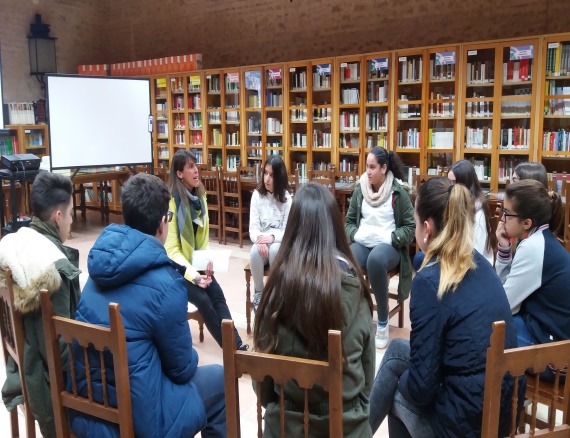 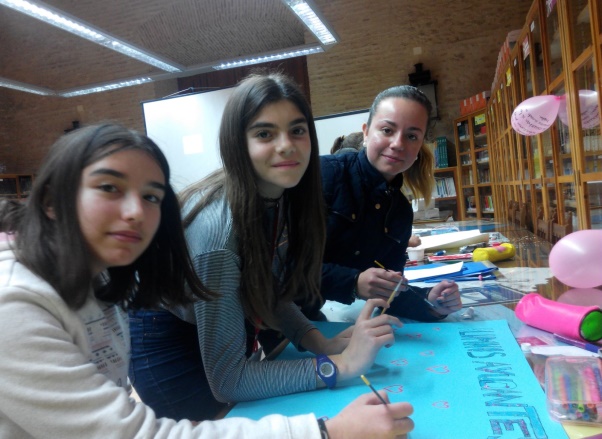 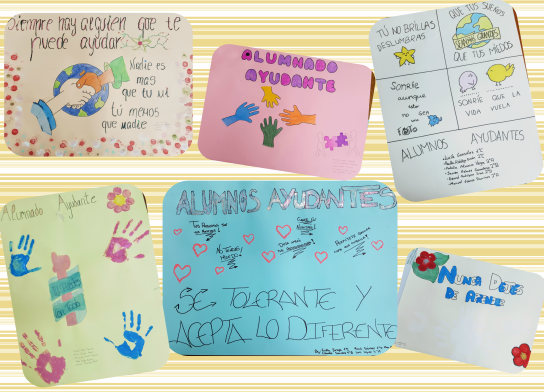 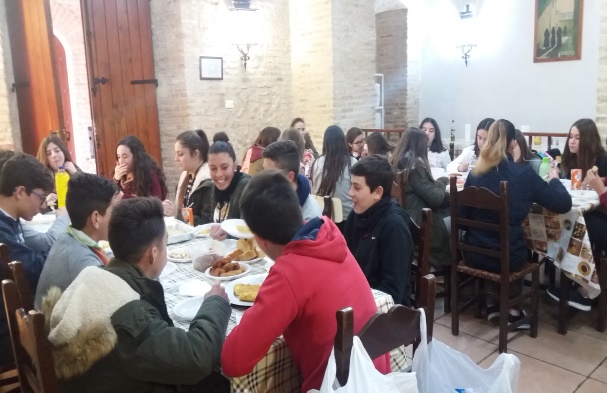 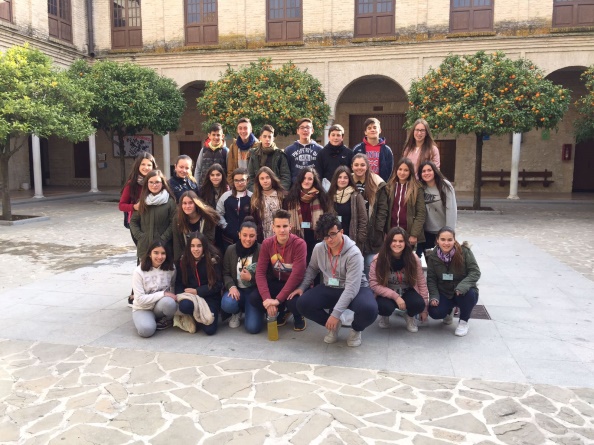 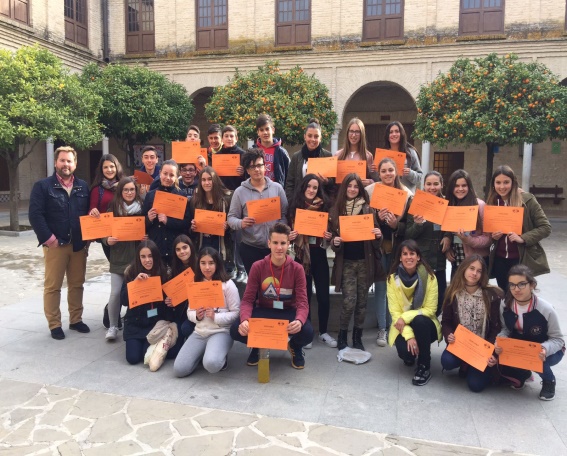 